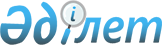 2024-2026 жылдарға арналған Бородулиха ауданы Степной ауылдық округінің бюджеті туралыАбай облысы Бородулиха аудандық мәслихатының 2023 жылғы 28 желтоқсандағы № 14-18-VIII шешімі
      Қазақстан Республикасының Бюджет кодексінің 9-1-бабының 2-тармағына, 75-бабының 2-тармағына, "Қазақстан Республикасындағы жергілікті мемлекеттік басқару және өзін-өзі басқару туралы" Қазақстан Республикасы Заңының 6-бабы 1-тармағының 1) тармақшасына және Бородулиха аудандық мәслихатының 2023 жылғы 25 желтоқсандағы № 13-2-VIІI "2024-2026 жылдарға арналған аудандық бюджет туралы" шешіміне сәйкес Бородулиха аудандық мәслихаты ШЕШТІ:
      1. 2024-2026 жылдарға арналған Степной ауылдық округінің бюджеті тиісінше 1, 2, 3- қосымшаларға сәйкес, соның ішінде 2024 жылға мынадай көлемдерде бекітілсін:
      1) кірістер – 26465 мың теңге, соның ішінде:
      салықтық түсімдер – 4235 мың теңге;
      салықтық емес түсімдер – 0 теңге;
      негізгі капиталды сатудан түсетін түсімдер – 0 теңге;
      трансферттер түсімі – 22230 мың теңге;
      2) шығындар – 26465 мың теңге;
      3) таза бюджеттік кредиттеу – 0 теңге;
      4) қаржы активтерімен операциялар бойынша сальдо – 0 теңге;
      5) бюджет тапшылығы (профициті) – 0 теңге;
      6) бюджет тапшылығын қаржыландыру (профицитін пайдалану) – 0 теңге.
      2. 2024 жылға арналған Степной ауылдық округінің бюджетіне аудандық бюджеттен берілетін бюджеттік субвенцияның көлемі 22080 мың теңге сомасында көзделсін.
      3. 2024 жылға арналған Степной ауылдық округінің бюджетінде республикалық бюджеттен ағымдағы нысаналы трансферттер 15 мың теңге сомасында көзделсін.
      4. 2024 жылға арналған Степной ауылдық округінің бюджетінде облыстық бюджеттен ағымдағы нысаналы трансферттер 135 мың теңге сомасында көзделсін. 
      5. Осы шешім 2024 жылғы 1 қаңтардан бастап қолданысқа енгізіледі. 2024 жылға арналған Степной ауылдық округінің бюджеті 2025 жылға арналған Степной ауылдық округінің бюджеті 2026 жылға арналған Степной ауылдық округінің бюджеті
					© 2012. Қазақстан Республикасы Әділет министрлігінің «Қазақстан Республикасының Заңнама және құқықтық ақпарат институты» ШЖҚ РМК
				
      Аудандық мәслихат төрағасы 

С. Урашева
Бородулиха аудандық
мәслихатының
2023 жылғы 28 желтоқсандағы
№ 14-18-VIIІ шешіміне
1-қосымша
Санаты
Санаты
Санаты
Санаты
Сома (мың теңге)
Сыныбы
Сыныбы
Сыныбы
Сома (мың теңге)
Ішкі сыныбы
Ішкі сыныбы
Сома (мың теңге)
Кiрiстер атауы
Сома (мың теңге)
I.КІРІСТЕР
26465
1
Салықтық түсiмдер
4235
01
Табыс салығы
428
2
Жеке табыс салығы
428
04
Меншікке салынатын салықтар
3594
1
Мүлiкке салынатын салықтар
52
3
Жер салығы
118
4
Көлiк құралдарына салынатын салық
1177
5
Бірыңғай жер салығы
2247
05
Тауарларға, жұмыстарға және қызметтерге салынатын iшкi салықтар 
213
3
Табиғи және басқа да ресурстарды пайдаланғаны үшiн түсетiн түсiмдер
213
2
Салықтық емес түсімдер
0
3
Негізгі капиталды сатудан түсетін түсімдер
0
03
Жердi және материалдық емес активтердi сату
0
1
Жерді сату
0
 4
Трансферттер түсімі 
22230
02
Мемлекеттiк басқарудың жоғары тұрған органдарынан түсетiн трансферттер
22230
3
Аудандардың (облыстық маңызы бар қаланың) бюджетінен трансферттер
22230
Функционалдық топ
Функционалдық топ
Функционалдық топ
Функционалдық топ
Функционалдық топ
Сомасы (мың теңге)
Кіші функция
Кіші функция
Кіші функция
Кіші функция
Сомасы (мың теңге)
Бюджеттік бағдарламалардың әкімшісі
Бюджеттік бағдарламалардың әкімшісі
Бюджеттік бағдарламалардың әкімшісі
Сомасы (мың теңге)
Бағдарлама
Бағдарлама
Сомасы (мың теңге)
Атауы
Сомасы (мың теңге)
II. ШЫҒЫНДАР
26465
01
Жалпы сипаттағы мемлекеттiк қызметтер
23362
1
Мемлекеттi басқарудың жалпы функцияларын орындайтын өкiлдi, атқарушы және басқа органдар
23362
124
Аудандық маңызы бар қала, ауыл, кент, ауылдық округ әкімінің аппараты
23362
001
Аудандық маңызы бар қала, ауыл, кент, ауылдық округ әкімінің қызметін қамтамасыз ету жөніндегі қызметтер
23362
 07
Тұрғын үй-коммуналдық шаруашылық
929
3
Елді-мекендерді көркейту
929
124
Аудандық маңызы бар қала, ауыл, кент, ауылдық округ әкімінің аппараты
929
008
Елді мекендердегі көшелерді жарықтандыру 
528
009
Елді мекендердің санитариясын қамтамасыз ету
401
12
Көлiк және коммуникация
2174
1
Автомобиль көлiгi
2174
124
Аудандық маңызы бар қала, ауыл, кент, ауылдық округ әкімінің аппараты
2174
013
Аудандық маңызы бар қалаларда, ауылдарда, кенттерде, ауылдық округтерде автомобиль жолдарының жұмыс істеуін қамтамасыз ету
2174
ІІІ. Таза бюджеттік кредиттеу
0
IV. Қаржы активтерімен операциялар бойынша сальдо
0
V. Бюджет тапшылығы (профициті)
0
VI. Бюджет тапшылығын қаржыландыру (профицитiн пайдалану)
0Бородулиха аудандық
мәслихатының
2023 жылғы 28 желтоқсандағы
№ 14-18-VIIІ шешіміне
2-қосымша
Санаты
Санаты
Санаты
Санаты
Сома (мың теңге)
Сыныбы
Сыныбы
Сыныбы
Сома (мың теңге)
Ішкі сыныбы
Ішкі сыныбы
Сома (мың теңге)
Кiрiстер атауы
Сома (мың теңге)
I.КІРІСТЕР
27291
1
Салықтық түсiмдер
4563
01
Табыс салығы
471
2
Жеке табыс салығы
471
04
Меншікке салынатын салықтар
3877
1
Мүлiкке салынатын салықтар
52
3
Жер салығы
118
4
Көлiк құралдарына салынатын салық
1235
5
Бірыңғай жер салығы
2472
05
Тауарларға, жұмыстарға және қызметтерге салынатын iшкi салықтар 
215
3
Табиғи және басқа да ресурстарды пайдаланғаны үшiн түсетiн түсiмдер
215
2
Салықтық емес түсімдер
0
3
Негізгі капиталды сатудан түсетін түсімдер
0
03
Жердi және материалдық емес активтердi сату
0
1
Жерді сату
0
 4
Трансферттер түсімі 
22728
02
Мемлекеттiк басқарудың жоғары тұрған органдарынан түсетiн трансферттер
22728
3
Аудандардың (облыстық маңызы бар қаланың) бюджетінен трансферттер
22728
Функционалдық топ
Функционалдық топ
Функционалдық топ
Функционалдық топ
Функционалдық топ
Сомасы (мың теңге)
Кіші функция
Кіші функция
Кіші функция
Кіші функция
Сомасы (мың теңге)
Бюджеттік бағдарламалардың әкімшісі
Бюджеттік бағдарламалардың әкімшісі
Бюджеттік бағдарламалардың әкімшісі
Сомасы (мың теңге)
Бағдарлама
Бағдарлама
Сомасы (мың теңге)
Атауы
Сомасы (мың теңге)
II. ШЫҒЫНДАР
27291
01
Жалпы сипаттағы мемлекеттiк қызметтер
24048
1
Мемлекеттi басқарудың жалпы функцияларын орындайтын өкiлдi, атқарушы және басқа органдар
24048
124
Аудандық маңызы бар қала, ауыл, кент, ауылдық округ әкімінің аппараты
24048
001
Аудандық маңызы бар қала, ауыл, кент, ауылдық округ әкімінің қызметін қамтамасыз ету жөніндегі қызметтер
24028
 07
Тұрғын үй-коммуналдық шаруашылық
971
3
Елді-мекендерді көркейту
971
124
Аудандық маңызы бар қала, ауыл, кент, ауылдық округ әкімінің аппараты
971
008
Елді мекендердегі көшелерді жарықтандыру 
552
009
Елді мекендердің санитариясын қамтамасыз ету
419
12
Көлiк және коммуникация
2272
1
Автомобиль көлiгi
2272
124
Аудандық маңызы бар қала, ауыл, кент, ауылдық округ әкімінің аппараты
2272
013
Аудандық маңызы бар қалаларда, ауылдарда, кенттерде, ауылдық округтерде автомобиль жолдарының жұмыс істеуін қамтамасыз ету
2272
ІІІ. Таза бюджеттік кредиттеу
0
IV. Қаржы активтерімен операциялар бойынша сальдо
0
V. Бюджет тапшылығы (профициті)
0
VI. Бюджет тапшылығын қаржыландыру (профицитiн пайдалану)
0Бородулиха аудандық
мәслихатының
2023 жылғы 28 желтоқсандағы
№ 14-18-VIIІ шешіміне
3-қосымша
Санаты
Санаты
Санаты
Санаты
Сома (мың теңге)
Сыныбы
Сыныбы
Сыныбы
Сома (мың теңге)
Ішкі сыныбы
Ішкі сыныбы
Сома (мың теңге)
Кiрiстер атауы
Сома (мың теңге)
I.КІРІСТЕР
27377
1
Салықтық түсiмдер
4903
01
Табыс салығы
518
2
Жеке табыс салығы
518
04
Меншікке салынатын салықтар
4168
1
Мүлiкке салынатын салықтар
52
3
Жер салығы
118
4
Көлiк құралдарына салынатын салық
1279
5
Бірыңғай жер салығы
2719
05
Тауарларға, жұмыстарға және қызметтерге салынатын iшкi салықтар 
217
3
Табиғи және басқа да ресурстарды пайдаланғаны үшiн түсетiн түсiмдер
217
2
Салықтық емес түсімдер
0
3
Негізгі капиталды сатудан түсетін түсімдер
0
03
Жердi және материалдық емес активтердi сату
0
1
Жерді сату
0
 4
Трансферттер түсімі 
22474
02
Мемлекеттiк басқарудың жоғары тұрған органдарынан түсетiн трансферттер
22474
3
Аудандардың (облыстық маңызы бар қаланың) бюджетінен трансферттер
22474
Функционалдық топ
Функционалдық топ
Функционалдық топ
Функционалдық топ
Функционалдық топ
Сомасы (мың теңге)
Кіші функция
Кіші функция
Кіші функция
Кіші функция
Сомасы (мың теңге)
Бюджеттік бағдарламалардың әкімшісі
Бюджеттік бағдарламалардың әкімшісі
Бюджеттік бағдарламалардың әкімшісі
Сомасы (мың теңге)
Бағдарлама
Бағдарлама
Сомасы (мың теңге)
Атауы
Сомасы (мың теңге)
II. ШЫҒЫНДАР
27377
01
Жалпы сипаттағы мемлекеттiк қызметтер
23988
1
Мемлекеттi басқарудың жалпы функцияларын орындайтын өкiлдi, атқарушы және басқа органдар
23988
124
Аудандық маңызы бар қала, ауыл, кент, ауылдық округ әкімінің аппараты
23988
001
Аудандық маңызы бар қала, ауыл, кент, ауылдық округ әкімінің қызметін қамтамасыз ету жөніндегі қызметтер
23988
 07
Тұрғын үй-коммуналдық шаруашылық
1015
3
Елді-мекендерді көркейту
1015
124
Аудандық маңызы бар қала, ауыл, кент, ауылдық округ әкімінің аппараты
1015
008
Елді мекендердегі көшелерді жарықтандыру 
577
009
Елді мекендердің санитариясын қамтамасыз ету
438
12
Көлiк және коммуникация
2374
1
Автомобиль көлiгi
2374
124
Аудандық маңызы бар қала, ауыл, кент, ауылдық округ әкімінің аппараты
2374
013
Аудандық маңызы бар қалаларда, ауылдарда, кенттерде, ауылдық округтерде автомобиль жолдарының жұмыс істеуін қамтамасыз ету
2374
ІІІ. Таза бюджеттік кредиттеу
0
IV. Қаржы активтерімен операциялар бойынша сальдо
0
V. Бюджет тапшылығы (профициті)
0
VI. Бюджет тапшылығын қаржыландыру (профицитiн пайдалану)
0